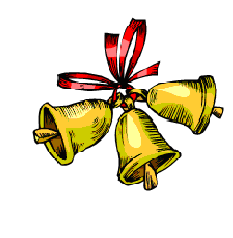 выпуск № 20(2015-2016 уч.год)- В КАЛЕЙДОСКОПЕ ШКОЛЬНЫХ ДНЕЙ –Вся страна улыбками согрета,
В небе солнце праздничного цвета.
Улицы окрашены галстуками нашими,
Флаги пламенеют, как цветы.
Праздник Пионерии – 
Это день рождения дружбы и мечты! 19 мая около 50 ребят – четвероклассников пополнили ряды нашей детской организации «Государство Детства». С раннего утра шла подготовка ко Дню рождения Пионерии: украшался зал, шагала знаменосная группа, звучали пионерские песни прошлых лет и в современной обработке, будущие пионеры повторяли слова торжественного обещания… И вот наступило время торжественной линейки. Ребята собрались в актовом зале, командиры 4 классов  доложили о готовности классов, и ребята вместе со старшеклассниками отправились в путешествие по истории, где идёт знакомство с пионерами прошлых лет, символами и атрибутами пионерской организации, именами пионеров-героев и т.д. Самым знаменательным моментом стал, конечно, момент повязывания  пионерских галстуков и  ответ на призыв «Юные пионеры! За Родину, добро  и справедливость будьте готовы!» 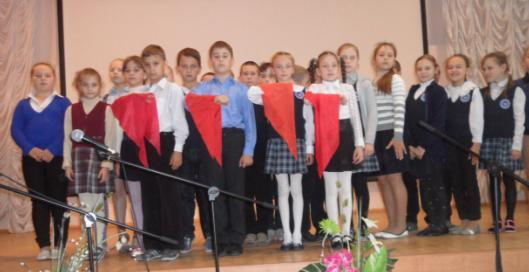 Здоровье и сила для дела любого,
Кем бы ты ни был, нужны.
К труду, к обороне будьте готовы,
Пионеры нашей страны!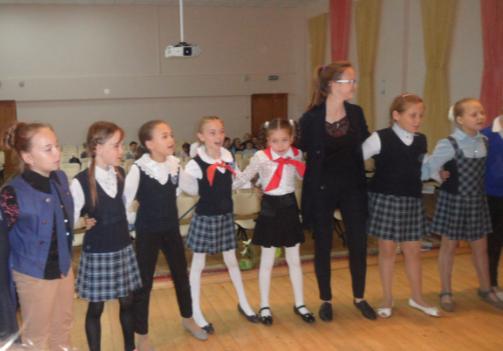 Первый «Орлятский круг»- ПРОГУЛКИ  С  ФОТОАППАРАТОМ -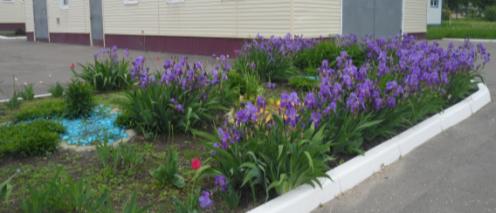 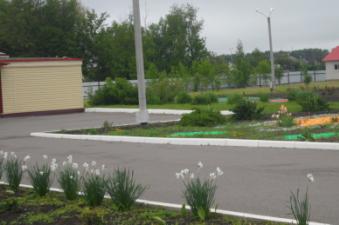 Наш любимый школьный дворАвтор Завгородняя Виктория, 10 классУчредитель и издатель – Совет старшеклассников МКОУ Митрофановская СОШ Куратор: Плохих Надежда Викторовна  Главный редактор: Осипова Татьяна, 10 «А» классКорреспонденты: Дудник Д., Варёнова А., Черячукина Д., Иващенко А., Шульга Е.Фотокорреспонденты: Стеганцева Ангелина, Певченко Дарья, Губская Анастасия. Верстка и дизайн: Боброва Мария, Яценко Анастасия, Шаповалов Иван, Огуля Илья, Адрес редакции: МКОУ Митрофановская  СОШ, кабинет №207Юные поэты, фотографы, и просто увлеченные люди  Митрофановской школы! Вы сможете размещать  свои работы, фотографии, стихотворения, удивительные рассказы, истории! Наша газета поможет раскрыть все ваши творческие способности, и продемонстрировать их всей школе!